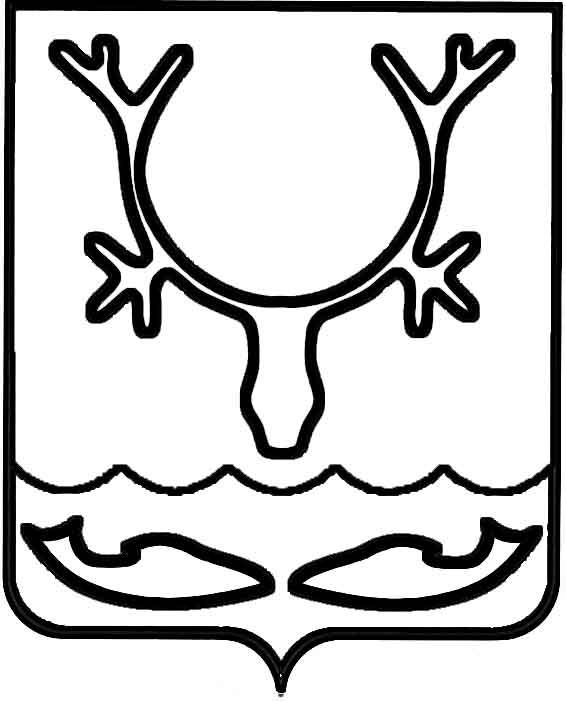 Администрация МО "Городской округ "Город Нарьян-Мар"ПОСТАНОВЛЕНИЕот “____” __________________ № ____________		г. Нарьян-МарО внесении изменения в постановление Администрации МО "Городской округ "Город Нарьян-Мар" от 21.07.2014 № 1130 "Об образовании избирательных участков для проведения всех выборов                                 и референдумов, проводимых на территории муниципального образования "Городской округ "Город Нарьян-Мар" В соответствии со статьей 19 Федерального закона от 12.06.2002 № 67–ФЗ
"Об основных гарантиях избирательных прав граждан и права на участие
в референдуме Российской Федерации" Администрация МО "Городской округ "Город Нарьян-Мар"П О С Т А Н О В Л Я Е Т:Внести в постановление Администрации МО "Городской округ "Город Нарьян-Мар" от 21.07.2014 № 1130 "Об образовании избирательных участков                     для проведения всех выборов и референдумов, проводимых на территории муниципального образования "Городской округ "Город Нарьян-Мар" следующее изменение:Адрес избирательного участка № 42 (центр – ГБОУ НАО "Средняя школа № 2) изложить в следующей редакции:"ул. Заводская, д. 20, ул. Лесопильщиков, д. 11".Настоящее постановление вступает в силу со дня его принятия и подлежит официальному опубликованию.0512.20171357Глава МО "Городской округ "Город Нарьян-Мар" О.О.Белак